RO1UtbildningHelgen den 5-6 Mars 2022 planerar Bredared Rough Riders att hålla en RO1 utbildning.-för deltagande meddela/anmäl till Manco 0707-964599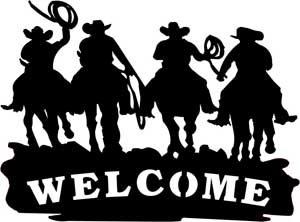 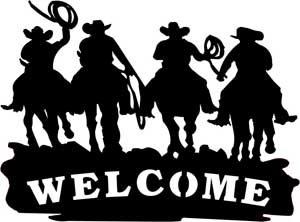 